Aprova a proposta de Programação Orçamentária do CAU/SC para o Exercício de 2024, e estabelece outras providências.O PLENÁRIO DO CONSELHO DE ARQUITETURA E URBANISMO DE SANTA CATARINA (CAU/SC), no exercício das competências e prerrogativas de que tratam os artigos 2º, 3º e 29 do Regimento Interno do CAU/SC, reunido na sua 144ª Reunião Plenária Ordinária, de forma presencial, nos termos da Deliberação Plenária DPOSC nº 752, de 22 de setembro de 2023, após análise do assunto em epígrafe, eConsiderando a Deliberação COAF-CAU/SC nº 020/2023, de 23 de outubro de 2023, que aprovou a proposta de Programação Orçamentária do Exercício de 2024, após apresentação de limites e estimativas de despesas, realizadas pela GERAF- CAU/SC e discussão no âmbito da comissão;Considerando que compete à COAF-CAU/SC propor, apreciar e deliberar sobre os planos de ação e orçamento do CAU/SC, e suas reformulações, conforme inciso XVII do Art. 96 do seu Regimento Interno;  Considerando os projetos selecionados nas Reuniões de Planejamento e Orçamento para 2024;Considerando a orientação de que o portfólio de projetos do CAU/SC esteja alinhado com os objetivos do Planejamento Estratégico do CAU/BR 2013-2023;Considerando a Deliberação CD-CAU/SC nº 031/2023, que aprovou e encaminhou à COAF-CAU/SC proposta de projetos do CAU/SC para o Exercício de 2024 na soma total de R$ 830.000,00 (oitocentos e trinta mil reais); Considerando o aumento expressivo para participação do Centro de Serviços Compartilhados (CSC) de 27,3% se comparado com a Reprogramação 2023;Considerando que nas Diretrizes para o Orçamento de 2024, enviada pelo CAU/BR, não consta o detalhamento por elemento de despesa/investimentos do Orçamento do CSC;Considerando especificamente os incisos XXVI do artigo 29 do Regimento Interno, os quais conferem ao Plenário competências para apreciar e deliberar sobre os planos de ação e orçamento do CAU/SC; eConsiderado a apresentação e discussão da proposta apresentada.DELIBERA: 1 - Aprovar a Proposta de Programação Orçamentária do CAU/SC para o Exercício 2024, no montante de R$ 19.431.881,28 (dezenove milhões, quatrocentos e trinta e um mil, oitocentos e oitenta e um reais e vinte e oito centavos), conforme resumo anexo.2 – Aprovar que seja solicitado ao Centro de Serviços Compartilhados, por intermédio do CAU/BR, a apresentação ao Plenário do CAU/SC, do Plano de Ação (do CSC) detalhando e justificando os crescimentos de reservas orçamentárias para o Exercício 2024.3 – Encaminhar esta deliberação para publicação no sítio eletrônico do CAU/SC.Esta Deliberação entra em vigor na data de sua publicação.Florianópolis, 27 de outubro de 2023.Patrícia Figueiredo Sarquis HerdenPresidente do CAU/SCPublicada em: 1º/11/2023.Anexo – Planilha de Resumo do Orçamento de 2024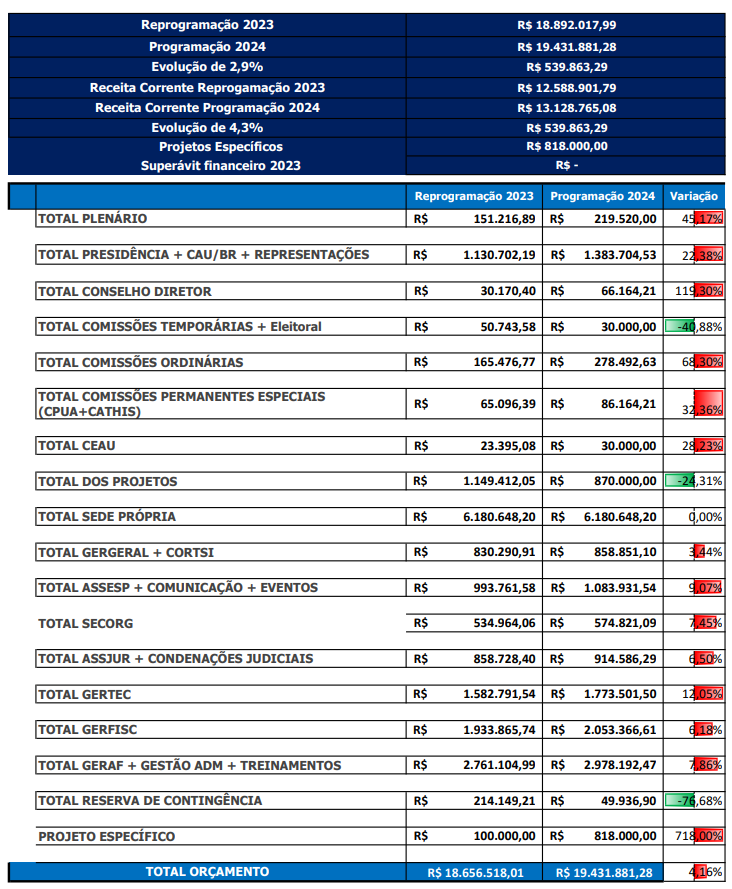 144ª REUNIÃO PLENÁRIA ORDINÁRIA DO CAU/SCFolha de Votação PROCESSO-INTERESSADOCOAF-CAU/SCASSUNTOProgramação Orçamentária do CAU/SC – Exercício 2024DELIBERAÇÃO PLENÁRIA DPOSC Nº 759/2023DELIBERAÇÃO PLENÁRIA DPOSC Nº 759/2023nºConselheiro (a)VotaçãoVotaçãoVotaçãoVotaçãonºConselheiro (a)SimNãoAbst.Ausênc.1Patrícia Figueiredo Sarquis Herden*----2Ana Carina Lopes de Souza ZimmermannX3Anne Elise Rosa SotoX4Carla Rafaela EbelX5Cláudia Elisa PolettoX6Henrique Rafael De LimaX7Janete Sueli Krueger X8José Alberto Gebara X9Juliana Córdula Dreher de AndradeX10Larissa MoreiraX11Mariana Campos de AndradeX12Maurício André GiustiX13Newton Marçal SantosX14Rodrigo Althoff Medeiros X15Rosana SilveiraX16Silvya Helena CaprarioX17Suzana de Souza XHistórico da votação:Histórico da votação:Reunião: 144ª Reunião Plenária Ordinária.Reunião: 144ª Reunião Plenária Ordinária.Data: 27/10/2022.Matéria em votação: Item 6.1. Programação Orçamentária CAU/SC – Exercício 2024. * A Presidente profere voto exclusivamente em caso de empate em votação (art. 149, VII, do Regimento Interno CAU/SC).Data: 27/10/2022.Matéria em votação: Item 6.1. Programação Orçamentária CAU/SC – Exercício 2024. * A Presidente profere voto exclusivamente em caso de empate em votação (art. 149, VII, do Regimento Interno CAU/SC).Resultado da votação: Sim (07) Não (06) Abstenções (00) Ausências (03) Total (16)Resultado da votação: Sim (07) Não (06) Abstenções (00) Ausências (03) Total (16)Ocorrências: Não houve.Ocorrências: Não houve.Secretário da Reunião: Jaime TeixeiraChaves – Secretário dos Órgãos Colegiados Condutora da Reunião: Presidente Patrícia Figueiredo Sarquis Herden